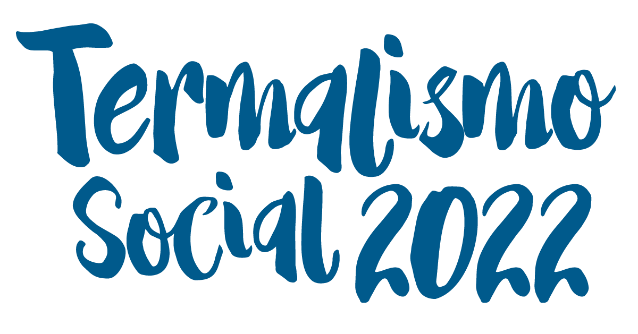 RUTAS 2022Las rutas agrupan un conjunto de 7 rutas temáticas de media jornada con guía profesional y entradas a los espacios a visitar. BALNEARIO DE ARNOIA18 de abril a 23 de abril19 DE ABRIL	RUTA ABOAMIGALLA-OSEIRA: DE LOS MONJES AL PAN21 DE ABRIL	RUTA EL LEGADO DE LAS CINCO CULTURAS23 de mayo a 28 de mayo24 DE MAYO	RUTA ENOTURISMO EN EL RIBEIRO26 DE MAYO	RUTA ABOAMIGALLA-OSEIRA: DE LOS MONJES AL PAN18 de julio a 23 de julio19 DE JULIO	RUTA RIBEIRA SACRA: LOS MIRADORES DEL MUNDO21 DE JULIO	RUTA ALLARIZ22 de agosto a 27 de agosto23 DE AGOSTO	RUTA PASEO TRANSFRONTERIZO AL PORTUGAL FORTIFICADO25 DE AGOSTO  RUTA RIBEIRA SACRA: LOS MIRADORES DEL MUNDO26 de septiembre a 1 octubre27 DE SEPTIEMBRE	RUTA ALLARIZ29 DE SEPTIEMBRE	RUTA ENOTURISMO EN EL RIBEIRO17 de octubre a 22 de octubre18 DE OCTUBRE	RUTA PASEO TRANSFRONTERIZO AL PORTUGAL FORTIFICADO20 DE OCTUBRE	RUTA ABOAMIGALLA-OSEIRA: DE LOS MONJES AL PAN14 de noviembre a 19 de noviembre15 DE NOVIEMBRE	RUTA ABOAMIGALLA-OSEIRA: DE LOS MONJES AL PAN17 DE NOVIEMBRE	RUTA ENOTURISMO EN EL RIBEIROBALNEARIO DE LAIAS09 de mayo a 14 de mayo10 DE MAYO	RUTA RIBEIRA SACRA: LOS MIRADORES DEL MUNDO12 DE MAYO	RUTA EL LEGADO DE LAS CINCO CULTURAS20 de junio a 25 de junio21 DE JUNIO	RUTA PASEO TRANSFRONTERIZO AL PORTUGAL FORTIFICADO23 DE JUNIO	RUTA ENOTURISMO EN EL RIBEIRO12 de septiembre a 17 de septiembre13 DE SEPTIEMBRE	RUTA ABOAMIGALLA-OSEIRA: DE LOS MONJES AL PAN15 DE SEPTIEMBRE	RUTA RIBEIRA SACRA: LOS MIRADORES DEL MUNDO10 de octubre a 15 de octubre11 DE OCTUBRE	RUTA RIBEIRA SACRA: LOS MIRADORES DEL MUNDO13 DE OCTUBRE	RUTA ENOTURISMO EN EL RIBEIRO07 de noviembre a 12 de noviembre8 DE NOVIEMBRE	RUTA ABOAMIGALLA-OSEIRA: DE LOS MONJES AL PAN10 DE NOVIEMBRE	RUTA RIBEIRA SACRA: LOS MIRADORES DEL MUNDO28 de noviembre a 03 de diciembre29 DE NOVIEMBRE	RUTA ABOAMIGALLA-OSEIRA: DE LOS MONJES AL PAN01 DE DICIEMBRE	RUTA EL LEGADO DE LAS CINCO CULTURASBALNEARIO DE LOBIOS04 de abril a 09 de abril05 DE ABRIL	RUTA DEL XURÉS A LA VILLA MÁS ANTIGÜA DE PORTUGAL07 DE ABRIL	RUTA EL LEGADO DE LAS CINCO CULTURAS25 de abril a 30 de abril26 DE ABRIL	RUTA ALLARIZ28 DE ABRIL	RUTA EL LEGADO DE LAS CINCO CULTURAS13 de junio a 18 de junio14 DE JUNIO	RUTA DEL XURÉS A LA VILLA MÁS ANTIGÜA DE PORTUGAL16 DE JUNIO	RUTA EL LEGADO DE LAS CINCO CULTURAS04 de julio a 09 de julio05 DE JULIO	RUTA PASEO TRANSFRONTERIZO AL PORTUGAL FORTIFICADO07 DE JULIO	RUTA EL LEGADO DE LAS CINCO CULTURAS25 de julio a 30 de julio26 DE JULIO	RUTA DEL XURÉS A LA VILLA MÁS ANTIGÜA DE PORTUGAL28 DE JULIO	RUTA EL LEGADO DE LAS CINCO CULTURAS15 de agosto a 20 de agosto16 DE AGOSTO	RUTA DEL XURÉS A LA VILLA MÁS ANTIGÜA DE PORTUGAL18 DE AGOSTO	RUTA EL LEGADO DE LAS CINCO CULTURAS05 de septiembre a 10 de septiembre06 DE SEPTIEMBRE	RUTA PASEO TRANSFRONTERIZO AL PORTUGAL FORTIFICADO08 DE SEPTIEMBRE	RUTA EL LEGADO DE LAS CINCO CULTURAS03 de octubre a 08 de octubre04 DE OCTUBRE	RUTA DEL XURÉS A LA VILLA MÁS ANTIGÜA DE PORTUGAL06 DE OCTUBRE	RUTA EL LEGADO DE LAS CINCO CULTURAS24 de octubre a 29 de octubre25 DE OCTUBRE	RUTA DEL XURÉS A LA VILLA MÁS ANTIGÜA DE PORTUGAL27 DE OCTUBRE	RUTA EL LEGADO DE LAS CINCO CULTURAS21 de noviembre a 26 de noviembre22 DE NOVIEMBRE	RUTA ALLARIZ24 DE NOVIEMBRE	RUTA EL LEGADO DE LAS CINCO CULTURAS*La gestión y Organización de las excursiones es competencia de los Balnearios. Cualquier excursión podría sufrir variaciones o modificaciones por circunstancias ajenas a la Organización. Estas podrían ser cambiadas por otras similares.					